Škola:______________________________________________________________________                                                                                             Dátum: ______________________ŽIADOSŤ O ODBORNÚ STAROSTLIVOSŤ(žiak ZŠ)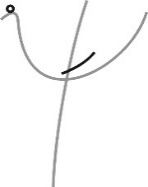 Centrum poradenstva a prevencieUl. Červenej armády č. 1,  036 01 Martinč. t. 043/430 20 21, 0940 987 566e-mail: cpppapmartin@gaya.sk, www.cpppapmartin.sk, IČO: 00516970                                                                                                               Dôverné!Dôvody poskytnutia odbornej starostlivosti:vzdelávacievýchovné rediagnostikaprehodnotenie vzdelávania žiaka so ŠVVP (príloha 1)iné /uveďte/ _________________________________  Žiak pochádza zo sociálne znevýhodneného prostredia:  áno  -  nie   Žiak potrebuje podporné opatrenia (v zmysle § 145a),§145b)zákona č. 245/2008 Z.     z. o výchove a vzdelávaní (školský zákon): áno  -  nie Súhlasím so zaslaním žiadosti o odbornú starostlivosť môjho dieťaťa a tiež s vyplnením tohto dotazníka:                        podpis zákonného zástupcu ____________________________Vyplní školaPopíšte ťažkosti dieťaťa :Zhodnotenie domácej prípravy žiaka:Aké postupy smerujúce k odstráneniu problémov žiaka ste realizovali?Popíšte  klady a prednosti dieťaťa:1. Spolupráca s rodinou:       veľmi dobrá -   primeraná- nevyhovujúca2. Výchova v rodine:    neviem posúdiť  -   benevolentná –optimálna, primeraná-                            príliš ochranárska – nejednotná – prísna – nedostačujúca, zanedbávajúca3. Schopnosti dieťaťa sa javia:       nadpriemerné - priemerné -  podpriemerné4. Pozornosť:    veľmi dobrá – primeraná – narušená, nesústredenosť5. Osobnostné tempo:  rýchle až zbrklé – primerané – pomalé6. Snaha, záujem o prácu: mimoriadna snaha – primeraná snaha - nedostačujúca, nezáujem7. Disciplína:  uvedomelá, primeraná - úzkostlivá disciplína - nedostatočná disciplína8. Postavenie v triede:     vedúce postavenie, ľahko nadväzuje kontakty                                         máva časté konflikty, je neobľúbený                                         samotár, outsider9.          Prospech žiaka na polroku i na konci jednotlivých ročníkov10.  Čítanie:číta plynulo, so zmyslom pre kontext vety,      so správnou vetnou intonáciou                          číta po slovách, neisto, so zreteľnými pauzami dvojité čítanie, dlhé pauzy               hláskuje, čítané slová odhadujevynecháva, zamieňa, pridáva slabiky /uveďte ktoré/_________________________číta:      výrazne pomaly – pomaly- primerane –rýchlo – prekotnePísanie- diktát a odpis textunevie si spomenúť na niektoré tvary písmenzamieňa písmená- uveďte, ktoré _________________________________________vynecháva písmená, slabiky slovnerozlišuje kvantitu samohlásoknestíha písať diktátchyby sú z nepozornostigrafickú stránku písma považujem za:  narušenú  - podpriemernú – primeranú12. Matematika:a) najväčšie problémy: počítanie spamäti                    geometria                                      písomné počítanie                   slovné úlohynesprávne píše, číta čísla obsahujúce nuly v strede, alebo tvarovo podobné čísliceuveďte, ktoré ________________________________________________chyby v porovnávaní veľkosti čísielpri sčítaní:   -      ťažkosti s prechodom cez desiatku                          -      nesprávne sčítava dvojciferné číslapri odčítaní: -    pretrváva výrazná potreba počítať s názorom, na prstoch                                 -   preskakuje desiatky, stovky      f)   pri násobení: -   násobenie nahrádza sčítaním                                 -    násobilku takmer neovláda-    násobilku zvláda len s medzerami, i napriek docvičovaniug)  pri delení:      -   ťažkosti má pri delení 13.  Vyjadrovanie, reč:a) slovná zásoba: –veľmi dobrá – priemerná – chudobná      b) výslovnosť:  -      čistá – pretrváva nečistá výslovnosť /uveďte hlásky/__________          zajakávanie      c) vyjadrovacie schopnosti – veľmi dobré – priemerné – slabé – veľmi slabé14.     Komunikácia:- bez problémov komunikuje s deťmi i s dospelými– nekomunikuje s dospelými– s deťmi komunikuje len veľmi obmedzene15.   Sociálne zručnosti:je bezprostredný, ľahko nadväzuje kontakt s dospelými i s deťmipri zmene podmienok a situácií má – nemá adaptačné problémyprimerane rieši bežné sociálne situáciemá problémy v sociálnom kontaktev správaní sa objavujú prvky agresieprítomné sú známky neurotizácie vývinu  - tiky, zajakávanie __________________Záujmy dieťaťa: Iné: uveďte tie vlastnosti, alebo odlišnosti dieťaťa, ktoré sa v tomto dotazníku            nevyskytli:       ___________________         _______________             _________________            triedny učiteľ                               výchovný poradca                  riaditeľ školy                                                                 šk. špeciálny pedagóg                                                                 šk. psychológ     Príloha 1 Vzdelávanie žiaka so ŠVVPTermín posledného odborného lekárskeho vyšetrenia  (správu z vyšetrenia priložiť, prípadne informovať rodičov  o jej poskytnutie pri vyšetrení v PPP):  Charakteristika, stručný popis aktuálnych, ťažkostí žiaka:Zhodnotenie domácej prípravy žiaka:Uveďte tie spôsoby práce, prístupy, ktoré boli zakotvené v IVVP a boli pri práci so žiakom efektívne:Uveďte tie spôsoby práce, ktoré boli u žiaka neefektívne:Žiak sa vzdeláva v prítomnosti pedagogického asistenta:                             áno -  nieAk áno – môžete hodnotiť jeho pôsobenie na žiaka za pozitívne?               áno  - nieStručne popíšte prínos spolupráce s asistentom učiteľa:Žiak je v starostlivosti školského špeciálneho pedagóga/ šk. psychológa:   áno - nie                               Ak áno, ktoré nápravné cvičenia, programy so žiakom absolvoval?Považujete pokračovanie vo vzdelávaní ako žiaka so ŠVVP za potrebné?   áno  - nieSpolupráca s rodičmi / popíšte konkrétne spôsoby, termíny stretnutí/ :Meno a priezvisko žiaka:Dátum narodenia:Adresa trvalého pobytu aleboadresa miesta, kde sa obvykle zdržiava:Meno a priezvisko zákonného zástupcu:Adresa trvalého pobytu zákonného zástupcu (ak je iná ako u dieťaťa):Tel. kontakt  zákonného zástupcuTrieda:Rok školskej dochádzky:Trieda:Žiak mal odklad šk. doch.Trieda:Žiak opakoval ročník:Trieda:Žiak navštevoval úvodný  ročník:predmet – ročník1.2.3.4.5.6.7.8.9.SprávanieMatematikaSlovenský jazykOpakovanie ročníka